Комитет по физической культуре, спорту и молодёжной политике города ПензыФедерация спортивного ориентирования Пензенской областиМБУ СШ №7 г. ПензыОткрытое первенство города Пензы «Золотая осень-2023»09-10 сентября 2023 г.Информационный бюллетеньГлавный судья – Овчинникова Е.Г. - тел. 89053675515Главный секретарь – Марченко А.А.Зам гл. судьи по СТО – Финкель Д.Я.Местность Рельеф овражного типа с перепадом высот на одном склоне до 50 метров.Лес смешанный с подлеском. Проходимость от хорошей до средней.Дорожная сеть развита хорошо. Участники:К соревнованиям допускаются участники по следующим группам:мальчики, девочки (до 11 лет), МЖ10 - 2013-2015 г.р.,мальчики, девочки (до 13 лет), МЖ12 - 2011-2012 г.р., юноши, девушки (до 15 лет), МЖ-14 - 2009-2010 г.р.,юноши, девушки (до 17 лет), МЖ-16 - 2007-2008 г.р., юноши, девушки (до 19 лет), МЖ-18 - 2005-2006 г.р., мужчины, женщины (МЖА) - 2005 г.р. и старше, «родители-дети» - мальчики, девочки в сопровождении взрослого,мужчины, женщины – ветераны по группам МЖ35, МЖ45, МЖ55, МЖ65 – 1988 г.р. и старше.Ответственность за безопасность жизни несовершеннолетних участников в пути и во время соревнований возлагается на тренеров и представителей команд.Для участников младше 18 лет необходим медицинский допуск врача.Группы РД, МЖ10,12 допускаются до старта только при наличии сотового телефона, полностью заряженного.Система отметки SportIdent.Заявки на сайте ORGEOдо 21:00 07.09.2023 г.Стартовый взнос стандартный 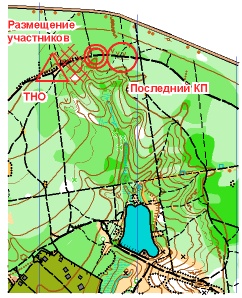 9 сентября «кросс-выбор»Место старта г. Пенза р-он кафе «Засека» (см. схему)Карта Масштаб 1:7500, Н= 5м; формат А4.Программа 09.09.2023 г.До 12:30- прием изменений в заявке, выдача чипов12:30 – открытие соревнований13:00 - старт дисциплины «кросс-выбор»15:00 – окончание приёма заявок на эстафету!Границы района:      	Север 	Автодорога в с. Малая Валяевка 				Восток 	Автодорога – дублёр улицы Окружная				Юг		Автодорога в пос. Ветерок				Запад		Чёткая граница в 1,5 км от края карты- ЛЭПАврийный азимут – Север - Валяевская дорогаОбщий список легенд в карте. Место старта совмещено с ТНО. С последнего КП до финиша 50 м.  Первый КП (для каждой группы разный) и последний КП № 90 обязателен к прохождению. Контрольное время 120 минут.Опасные места! Автодороги по краю карты, выход на которые запрещён, крутые склоны оврагов.Параметры дистанций 1 день: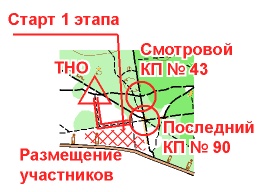 10 сентября «кросс–эстафета 2 человека»Место старта г. Пенза «Семидорожье» (см. схему)Карта Масштаб 1:7500, Н= 5м; формат А4.Программа 10.09.2023 г.До 10:15- прием изменений в заявке, выдача чипов10:15- награждение за 1-й день соревнований11.00 – старт дисциплины «кросс–эстафета 2 человека»Легенды впечатаны в карту. От старта до ТНО 100 метров. С последнего КП до финиша 50 м. Контрольное время на первый этап 90 минут. На два этапа 150 минут.Опасные места! Автодорога по южной границе карты Параметры дистанций 2 день:* В эстафетных командах разрешается изменять группы по сравнению с первым днём. (в пределах разумного)** Эстафетные команды в группе МЖВ могут состоять из любых спортсменов МЖ 35 и старше. *** У группы РД дистанция по Выбору. Участники сами выбирают количество КП, которые необходимо найти из всех имеющихся на карте. Время не фиксируется.ГруппаПервый КП Количество КП, которое необходимо найтиГруппаПервый КП Количество КП, которое необходимо найтиЖ10464Ж213613М10385М214515Ж12376Ж353611М12447М354513Ж14417Ж45359М14339М454011Ж16439Ж55397М163911М55399Ж184011Ж65376М183513М65377РД383Группы*ПараметрыРасписание стартовМ215,3 км 13 КПМ185,3 км 13 КПМ165,3 км 13 КПМ143,5 км 10 КПМ12 2,5 км 8 КПМ101,6 км 7 КПЖ214,4 км 11 КПЖ184,4 км 11 КПЖ164,4 км 11 КПЖ143,5 км 10 КПЖ12 2.5 км 8 КПЖ101,6 км 7 КПМЖ В**3,5 км 10 КПРД***Дистанция по выбору